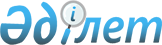 Вопросы государственного регулирования отношений, связанных с драгоценными металлами и драгоценными камнями
					
			Утративший силу
			
			
		
					Постановление Правительства Республики Казахстан от 20 ноября 1995 г. N 1580. Утратило силу - постановлением Правительства РК от 6 ноября 1998 г. N 1134 ~P981134.



        В целях реализации Указа Президента Республики Казахстан,
имеющего силу Закона, от 20 июля 1995 г. N 2372  
 U952372_ 
  "О
государственном регулировании отношений, связанных с драгоценными
металлами и драгоценными камнями" Правительство Республики Казахстан
постановляет:




          1. Возложить на Министерство промышленности и торговли
Республики Казахстан функции уполномоченного органа государственного
регулирования отношений, связанных с осуществлением операций с
драгоценными металлами, драгоценными камнями и ювелирными изделиями.




          Установить, что Министерство промышленности и торговли
Республики Казахстан осуществляет организацию и проведение первичных
торгов аффинированными драгоценными металлами.




          2. Утвердить прилагаемые правила проведения первичных торгов
аффинированными драгоценными металлами в Республике Казахстан.




          3. В целях формирования рынка драгоценных металлов и
осуществления контроля за проведением торгов аффинированными
драгоценными металлами создать Межведомственный совет Республики
Казахстан по драгоценным металлам, драгоценным камням и ювелирным
изделиям в составе согласно приложению.




          4. Признать утратившим силу постановление Кабинета Министров




Республики Казахстан от 21 декабря 1994 г. N 1431 "О порядке
расчетов за драгоценные металлы в Республике Казахстан" (САПП
Республики Казахстан, 1994 г., N 48, ст. 537).

    Премьер-Министр
 Республики Казахстан
#
                                       Утверждены
                               постановлением Правительства
                                   Республики Казахстан
                               от 20 ноября 1995 г. N 1580

                              Правила
            проведения первичных торгов аффинированными
           драгоценными металлами в Республике Казахстан

                         1. Общие положения






          1. Настоящие Правила регулируют порядок и условия реализации
аффинированных драгоценных металлов, произведенных из сырья,
добытого на территории Республики Казахстан.




          2. В Правилах используются следующие основные понятия:




          "Первичные торги" - форма первичной продажи аффинированных
драгоценных металлов, произведенных из сырья, добытого на территории
Республики Казахстан (далее - торги).




          "Наличные драгоценные металлы" - аффинированные драгоценные
металлы, находящиеся в момент торгов на хранении у юридических лиц,
имеющих на это лицензии, или у их производителей и на которые
имеется документально оформленное подтверждение об их наличии.




          "Сделка на срок" - сделка на поставку аффинированных
драгоценных металлов в определенный договором срок в будущем. Сделки
на срок в обязательном порядке обеспечиваются предоплатой.




          "Продавец" - юридические и физические лица, имеющие лицензию на
проведение операций с драгоценными металлами, обладающие правом
собственности на предлагаемые аффинированные драгоценные металлы,
или юридические лица, имеющие лицензию на посредническую
деятельность по купле-продаже аффинированных драгоценных металлов по
поручению собственников аффинированных драгоценных металлов.




          "Покупатель" - юридические лица, имеющие полномочия на
приобретение аффинированных драгоценных металлов у продавцов.




          "Уполномоченный орган" - Министерство промышленности и торговли
Республики Казахстан.




          "Ведущий торги" - представитель Уполномоченного органа,
осуществляющий непосредственное проведение торгов.




          "Качественная Лондонская поставка" - характеризует качество
аффинированного драгоценного металла, соответствующего требованиям
Лондонской Ассоциации Рынка драгоценных металлов (ЛБМА) и имеющего
клеймо, зарегистрированное ЛБМА.








                                                  2. Предмет торгов








          3. Предметом торгов являются наличные драгоценные металлы,




отвечающие требованиям ЛБМА и действующим стандартам Республики
Казахстан, а также контракты на срок на поставку таких драгоценных
металлов.
     4. Минимальной по количеству партией аффинированных драгоценных
металлов для сделок на торгах является слиток.

                 3. Уполномоченный орган и Комиссия
                   по проведению первичных торгов

     5. Функциями Уполномоченного органа являются:
     лицензирование операций с драгоценными металлами (за
исключением банковских учреждений);
     подготовка и внесение на утверждение изменений и дополнений в
настоящие Правила;
     подготовка форм документов, необходимых для проведения торгов;
     регистрация уполномоченных представителей участников торгов.





          6. Руководящим органом торгов является Комиссия по проведению
первичных торгов (далее - Комиссия), состоящая из представителей
Национального Банка, Казначейства при Министерстве финансов,
Министерства экономики, Министерства промышленности и торговли
Республики Казахстан, уполномоченных банков, предприятий -
производителей аффинированных драгоценных металлов. Состав Комиссии
утверждается Уполномоченным органом. Функциями Комиссии являются:




            разработка и представление для утверждения Уполномоченным




органом процедуры проведения торгов, изменений и дополнений к ней;
     разработка и утверждение форм документов необходимых для
проведения торгов;
     установление скидок на транспортировку, страхование до ЛБМА
(Лондон) и на отсутствие статуса "Качественной Лондонской поставки";
     сбор и обработка предварительных заявок;
     определение даты, времени и места проведения торгов;
     подготовка и проведение торгов;
     контроль за правильностью оформления представленных документов
участниками торгов, регистрация сделок;
     контроль за осуществлением своевременных расчетов участниками
торгов.

                      4. Порядок представления
                  предварительных заявок на торги

                       Порядок представления
                     предварительных заявок для
                    сделок с наличными металлами






          7. Для участия в торгах продавцами и покупателями
представляются в Комиссию предварительные заявки на продажу и
покупку, по форме, установленной Комиссией.




          8. Все виды заявок на продажу должны сопровождаться следующими
документами:




          спецификацией о качестве и происхождении товара;




          подтверждением уполномоченного хранилища или уполномоченного
банка о наличии товара согласно спецификации.




          9. Заявки могут быть поданы уполномоченными представителями
участников торгов нарочным Комиссии, при этом данная информация
является конфиденциальной и не подлежит разглашению.








                                              Порядок представления




                          предварительных заявок для срочных сделок








          10. На первичных торгах производится торговля по срочным
контрактам на продажу аффинированных драгоценных металлов с
поставкой в течение определенного периода на условиях 
предварительного авансирования поставки.
<*>



     Сноска. В пункт 10 внесены изменения - постановлением
Правительства РК от 21 сентября 1997 г. N 1360  
 P971360_ 
 . 
     11. На продажу и покупку аффинированных драгоценных металлов по
срочным контрактам продавцами и покупателями представляются в
Комиссию предварительные заявки по форме, утвержденной Комиссией.
     12. Все виды заявок на продажу по срочным сделкам должны
сопровождаться следующими документами и информацией:
     данные о качестве и происхождении металлов;
     график поставок в течение периода, определенного в срочном
контракте;
     срок контракта;
     размер авансового платежа, выраженного в процентах от стоимости
контракта.
     13. Заявки на срочные контракты могут быть поданы
уполномоченными представителями участников торгов нарочным Комиссии,
при этом данная информация является конфиденциальной и не подлежит
разглашению.

           5. Порядок ценообразования на первичных торгах

                     Порядок ценообразования по
                   сделкам с наличными металлами

     14. Цена предложения на наличные драгоценные металлы
устанавливается продавцом.





          15. Начальной базовой ценой предложения на наличные драгоценные
металлы является фиксинг ЛБМА предшествующего рабочего дня в
долларах США за одну тройскую унцию (для золота, платины и палладия
- утренний фиксинг), которая переводится в тенге по текущему
официальному курсу Национального Банка Республики Казахстан тенге к
доллару США за вычетом скидки на транспортировку и страховку до
местоположения ЛБМА и за отсутствие статуса "Качественная Лондонская
поставка".




          16. Величина скидки устанавливается Комиссией, исходя из
действующих тарифов и цен.




          17. Начальная базовая цена предложения устанавливается только
для реализации права первого отказа от покупки Казначейством при
Министерстве финансов и Национальным Банком Республики Казахстан.
После реализации этого права они участвуют в торгах на общих для
всех участников условиях до установления цены торгов на уровне
начальной базовой цены. Если цена торгов опускается ниже начальной
базовой цены, то Национальный Банк и Казначейство при Министерстве
финансов Республики Казахстан также имеют право первого отказа на
каждом шаге снижения цены.








                          Порядок ценообразования по срочным сделкам








          18. Цена предложения на аффинированные драгоценные металлы по
срочным сделкам устанавливается продавцом.




          19. (Пункт 19 исключен - постановлением Правительства РК
от 21 сентября 1997 г. N 1360  
 P971360_ 
 ) 




          20. Начальной базовой ценой предложения на аффинированные
драгоценные металлы по срочным контрактам является фиксинг ЛБМА
предшествующего рабочего дня в долларах США за одну тройскую унцию
(для золота, платины и палладия - утренний фиксинг), которая
переводится в тенге по текущему официальному курсу Национального
Банка Республики Казахстан тенге к доллару США за вычетом скидок,
устанавливаемых Комиссией в зависимости от срока контракта, и
действующих на момент торгов ставок на кредитном аукционе
Национального Банка Республики Казахстан.




          Начальная базовая цена устанавливается только для реализации
права первого отказа от покупки Национальным банком и Казначейством
при Министерстве финансов Республики Казахстан. После реализации
указанного права Национальный Банк и Казначейство при Министерстве
финансов Республики Казахстан участвуют в торгах на общих для
участников торгов условиях до установления цены торгов на уровне
начальной базовой цены. Если цена торгов опускается ниже начальной
базовой цены, то Национальный Банк и Казначейство при
Министерстве финансов Республики Казахстан также имеют право первого
отказа на каждом шаге изменения цены.








                                      6. Процедура проведения торгов








                                      Процедура проведения первичных




                            торгов наличными драгоценными металлами








          21. На основе полученных заявок на наличные драгоценные металлы
Комиссия составляет сводную ведомость предварительного спроса и
предложения на них.




          22. Ведущий торгов объявляет предварительный спрос и
предложение, фиксинг ЛБМА предшествующего рабочего дня,
характеристику выставляемых металлов, цену предложения продавца.




          23. Ведущий торгов объявляет начальную базовую цену в
соответствии с пунктом 15 настоящих Правил для реализации права
первоочередного отказа Национальным Банком и Казначейством при
Министерстве финансов Республики Казахстан.




          24. После реализации права первоочередного отказа Национального
Банка и Казначейства при Министерстве финансов Республики Казахстан,
ведущий торги объявляет максимальную цену предложения на основе
предварительных заявок и запрашивает покупателей об удовлетворении
заявок на продажу.




          25. Объявленные заявки на покупку удовлетворяются в порядке
очередности их объявления.




          26. В случае одновременного объявления заявок на покупку
несколькими участниками торгов и недостаточного количества
предложенного на продажу металла заявки на покупку удовлетворяются
между покупателями пропорционально объявленным заявкам.




          В случае, если заявки на продажу удовлетворены не полностью,
т.е. количество купленного металла не превышает количество,
предложенное на продажу, то проданный металл распределяется между
продавцами пропорционально заявкам на продажу.




          27. Если заявки на продажу по объявленной цене не
удовлетворяются, то ведущий торги понижает цену.




          28. Продавец имеет право снять с торгов заявленный металл в
любой момент торгов после реализации права первого отказа
Национальным Банком и Казначейством при Министерстве финансов
Республики Казахстан и достижения по ходу торгов уровня цены ниже
начальной базовой.




          29. Не выкупленные на торгах выставленные аффинированные
драгоценные металлы, а также снятые с торгов продавцами в
соответствии с пунктом 28 настоящих Правил могут быть реализованы
продавцом по своему усмотрению.




          На эти аффинированные драгоценные металлы Комиссией выдается
свидетельство, подтверждающее факт их прохождения через торги и
дающее право продавцу на их дальнейшую реализацию по своему
усмотрению, в том числе и на внешнем рынке, но со скидкой от
фиксинга ЛБМА на дату поставки не более той, при которой эти металлы
были сняты с торгов, и/или с превышением фиксинга ЛБМА не менее
того, при котором металлы были сняты с торгов.








                                      Процедура проведения первичных




                                          торгов по срочным сделкам








          30. На основе полученных заявок на срочные контракты Комиссия
составляет сводную ведомость предварительного спроса и предложения
на срочные контракты по каждым торгам.




          31. Ведущий торгов объявляет предварительный спрос и
предложение, цену фиксинга ЛБМА предшествующего рабочего дня, дает
характеристику выставляемого контракта, цену предложения.




          32. Ведущий торги объявляет начальную базовую цену в
соответствии с пунктом 20 настоящих Правил для реализации права
первоочередного отказа Национальным Банком и Казначейством при
Министерстве финансов Республики Казахстан.




          33. После реализации права первоочередного отказа Национального
Банка и Казначейства при Министерстве финансов Республики Казахстан
ведущий торги объявляет максимальную цену предложения на основе
предварительных заявок и запрашивает покупателей об удовлетворении
заявок на продажу.




          34. Объявленные заявки на покупку удовлетворяются в порядке их
очередности объявления.




          35. В случае одновременного объявления заявок на покупку
несколькими участниками торгов и недостаточного количества
предложенного на продажу металла, заявки на покупку удовлетворяются
между покупателями пропорционально их заявкам.




          В случае, если заявки на продажу удовлетворены не полностью,
т.е. количество купленного металла не превышает количество,
предложенное на продажу, то проданный металл распределяется между
продавцами пропорционально их заявкам на продажу.




          36. Если заявки на продажу по объявленной цене не
удовлетворяются, то ведущий торги понижает цену.




          37. Продавец имеет право снять с торгов заявленный металл в
любой момент торгов после реализации права первого отказа
Национальным Банком и Казначейством при Министерстве финансов
Республики Казахстан и достижения в ходе торгов уровня цены ниже
начальной базовой.




          38. Не выкупленные на торгах выставленные аффинированные




драгоценные металлы, а также снятые с торгов продавцами могут быть
реализованы продавцом по своему усмотрению.
     На эти аффинированные драгоценные металлы Комиссией выдается
свидетельство, подтверждающее факт их прохождения через торги и
дающее право продавцу на их дальнейшую реализацию по своему
усмотрению, в том числе и на внешнем рынке, но со скидкой от
фиксинга ЛБМА на дату поставки не более той, при которой эти металлы
были сняты с торгов, и/или с превышением фиксинга ЛБМА не менее
того, при котором металлы были сняты с торгов.

              7. Порядок расчетов на первичных торгах

                Порядок расчетов по наличным сделкам

     39. Стоимость купленного металла определяется на основе
химически чистого веса золота, платины и металлов платиновой группы
и на основе общего (лигатурного) веса серебра в слитке,
скорректированного до 3-х десятичных знаков тройских унций для
золота, платины и металлов платиновой группы и до 2-х десятичных
знаков тройских унций - для серебра.
     40. По результатам первичных торгов участники заключают
договоры, обязательные для исполнения участниками торгов.
     В договоре указывается следующая информация:
     номер лота;
     количество металла, проданного-купленного из данного лота;
     покупатель-продавец;
     цена покупки-продажи и скидка с нее;
     условия расчетов и поставки;
     ответственность сторон.
     На основании договора:





          покупатель перечисляет на счет продавца стоимость купленных
аффинированных драгоценных металлов не позднее 5-го рабочего дня от
даты заключения сделки;




          продавец доставляет аффинированные драгоценные металлы в
хранилище покупателя (в случае, если аффинированные драгоценные
металлы находятся на территории Республики Казахстан) или на
металлический счет в уполномоченных банках (в случае, если
аффинированные драгоценные металлы находятся вне территории
Казахстана) не позднее 5-го рабочего дня от даты проведения торгов.




          В случае, если дата платежа и поставки совпадает с нерабочим
или праздничным днем, она переносится на последующий рабочий день.




          41. Участники торгов обязаны представить Комиссии копии
документов, подтверждающих факт осуществления расчетов не позднее
2-х рабочих дней после осуществления расчетов. При этом каждая
сторона представляет следующие документы:




          продавец представляет выписку со счета о получении
соответствующей договору суммы;




          покупатель представляет акт приема (или выписку по
металлическому счету) соответствующего договору купленного
аффинированного металла.




          42. При нарушении сроков расчетов и поставки аффинированных
драгоценных металлов участники торгов обязаны уплачивать пеню в
размере 0,2 процента от суммы платежа или поставки за каждый день
задержки оплаты или поставки.




          43. Оплата стоимости наличных аффинированных металлов
производится покупателем с выплатой налога на добавленную стоимость
продавцу по ставке и в порядке, установленном действующим налоговым
законодательством Республики Казахстан.








                                Порядок расчетов по срочным сделкам








          44. Стоимость купленного металла определяется на основе
химически чистого веса золота, платины и металлов платиновой группы
и на основе общего (лигатурного) веса серебра в слитке,
скорректированного до 3-х десятичных знаков тройских унций для




золота, платины и металлов платиновой группы и до 2-х десятичных
знаков тройских унций - для серебра.
     45. В результате проведения торгов все зарегистрированные
сделки оформляются срочным договором, являющимся обязательным для
исполнения участниками торгов. В срочном договоре указывается
следующая информация:
     номер лота;
     количество металла, проданного-купленного из данного лота;
     покупатель-продавец;
     цена покупки-продажи и скидка с нее;
     условия расчетов и поставки;
     ответственность сторон.
     46. На основании срочного договора:





          покупатель перечисляет на счет продавца авансовую сумму
стоимости купленных аффинированных драгоценных металлов согласно
условиям лота с поставкой на срок не позднее 2 рабочих дней с даты
первичных торгов. Авансовая сумма определяется в процентах от
стоимости сделки и ее размер зависит от срока сделки согласно пункту
19 настоящих Правил;




          в расчетную дату срочного договора (т.е. дата фактической
поставки партии аффинированного металла) продавец обязан доставить
аффинированные драгоценные металлы в хранилище покупателя (в случае,
если аффинированные драгоценные металлы находятся на территории
Республики Казахстан) или на металлический счет в уполномоченном
банке (в случае, если аффинированные драгоценные металлы находятся
вне территории Республики Казахстан). Покупатель обязан перечислить
стоимость купленной партии аффинированного драгоценного металла,
исчисленной по цене фиксинга ЛБМА на дату поставки, за вычетом
скидки и соответствующей части выплаченной авансовой суммы не
позднее 2 рабочих дней после даты поставки.




          В случае, если дата платежа и поставки совпадает с нерабочим
или праздничным днем, она переносится на последующий рабочий день.




          47. Участники торгов обязаны представить Комиссии копии
документов, подтверждающих факт осуществления расчетов не позднее 2
рабочих дней после осуществления расчетов. При этом каждая сторона
представляет следующие документы:




          продавец представляет выписку со счета о получении
соответствующей срочному договору суммы;




          покупатель представляет акт приема (или выписку по
металлическому счету) соответствующего срочному договору количества
купленного аффинированного металла.




          48. При нарушении сроков расчетов участники торгов обязаны
уплачивать пеню в размере 0,2 процента от суммы платежа и поставки
аффинированных драгоценных металлов за каждый день задержки оплаты
и поставки.




          49. Оплата стоимости аффинированных драгоценных металлов,
приобретенных по срочным контрактам, производится покупателем с
выплатой налога на добавленную стоимость продавцу по ставке и в
порядке, установленном действующим налоговым законодательством
Республики Казахстан.






                                          Приложение



                                 к постановлению Правительства
                                      Республики Казахстан
                                  от 20 ноября 1995 г. N 1580














                                                              Состав




                      Межведомственного совета
                Республики Казахстан по драгоценным
         металлам, драгоценным камням и ювелирным изделиям

     Мынбаев С.М.        - заместитель Министра финансов Республики
                           Казахстан, председатель Совета

                         Члены Совета:

     Дамитов К.К.        - заместитель Председателя Правления
                           Национального Банка Республики Казахстан

     Котенко Н.Л.        - заведующая Отделом финансов, труда и
                           денежного обращения Аппарата Правительства
                           Республики Казахстан

     Муртазаев М.А.      - заместитель Министра промышленности
                           и торговли Республики Казахстан

     Шкляр В.В.          - заместитель Председателя Таможенного
                           комитета Республики Казахстан

     Абитаев Е.А.        - заместитель Министра экономики
                           Республики Казахстан
      
      


					© 2012. РГП на ПХВ «Институт законодательства и правовой информации Республики Казахстан» Министерства юстиции Республики Казахстан
				